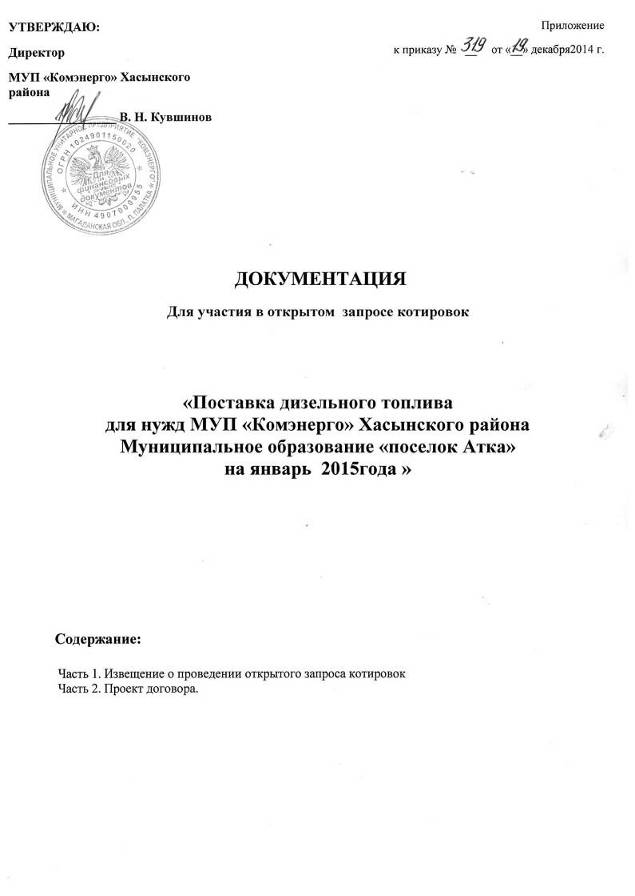 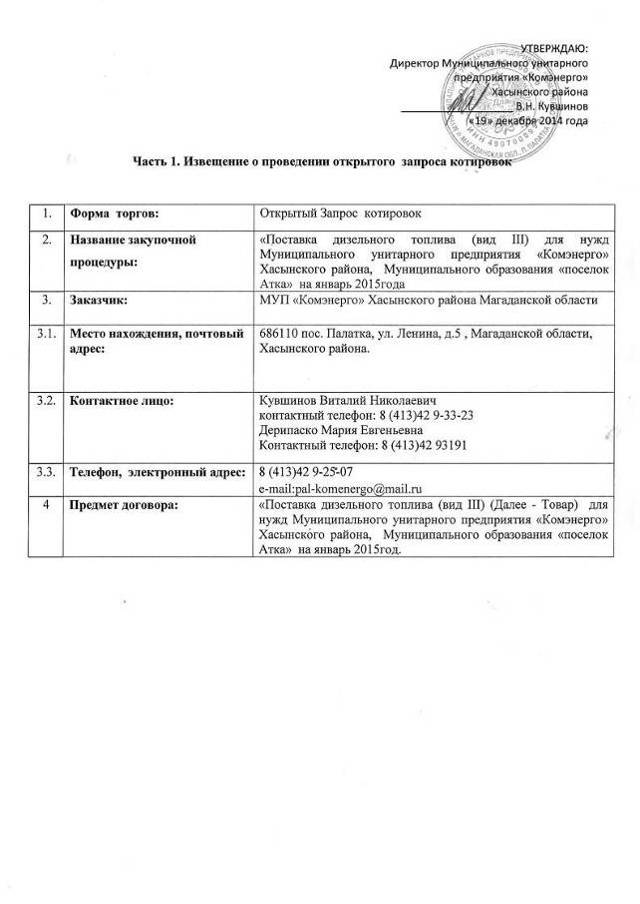 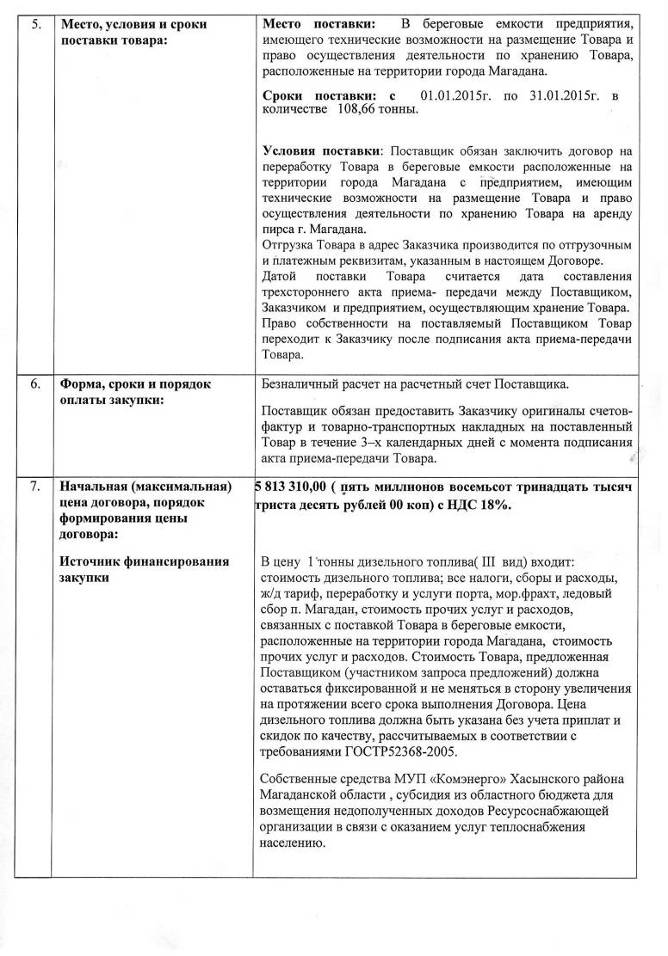 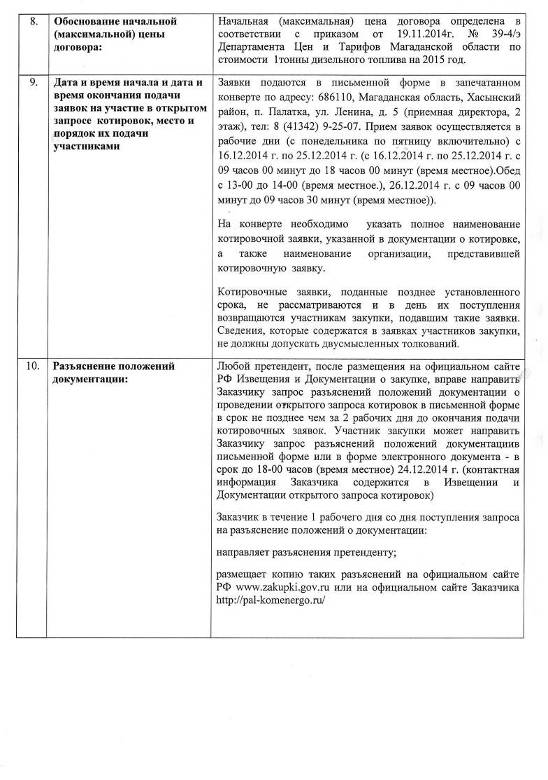 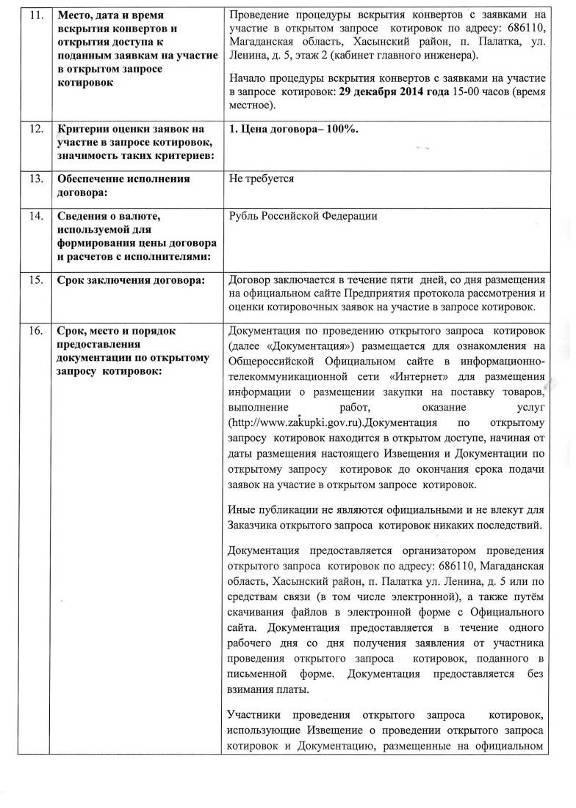 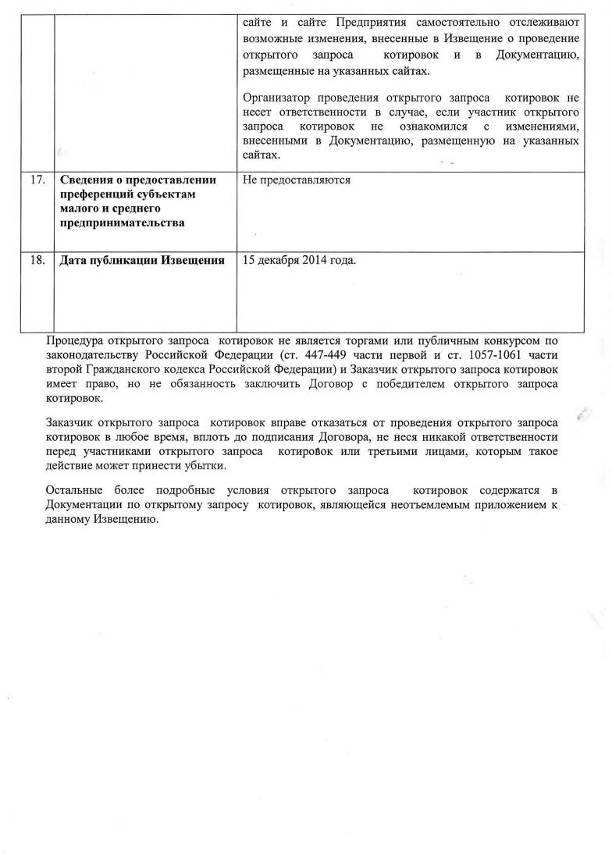 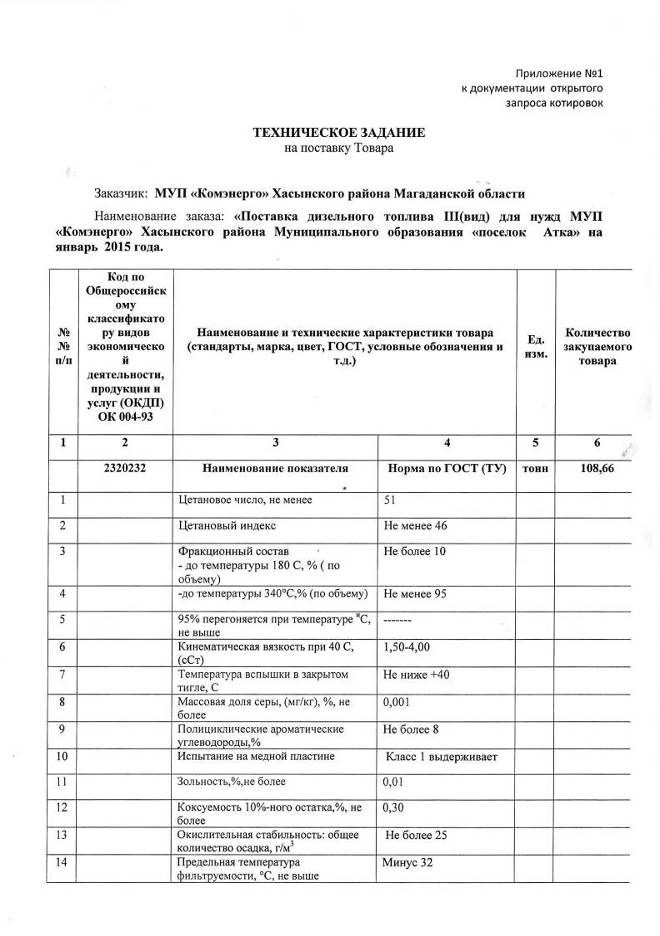 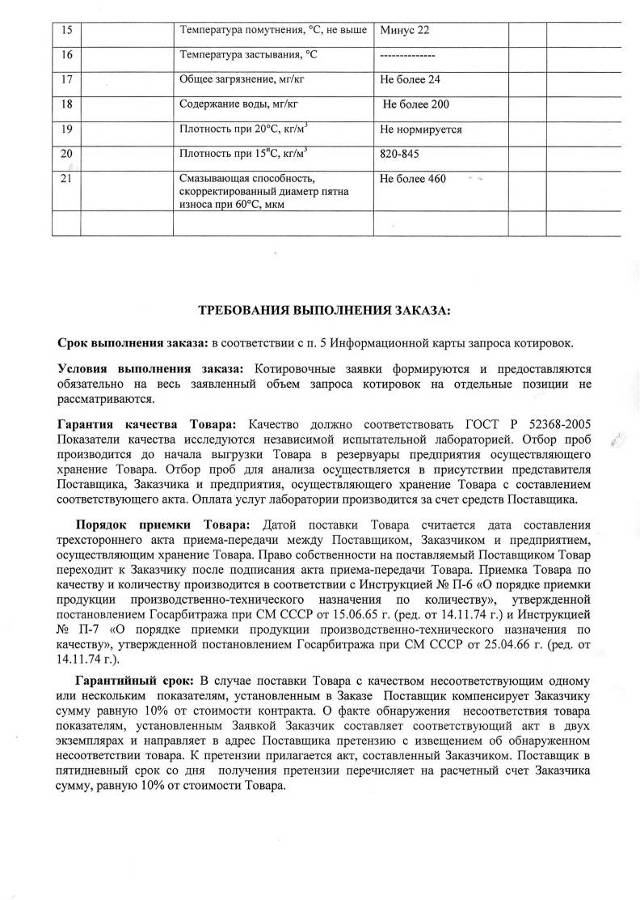 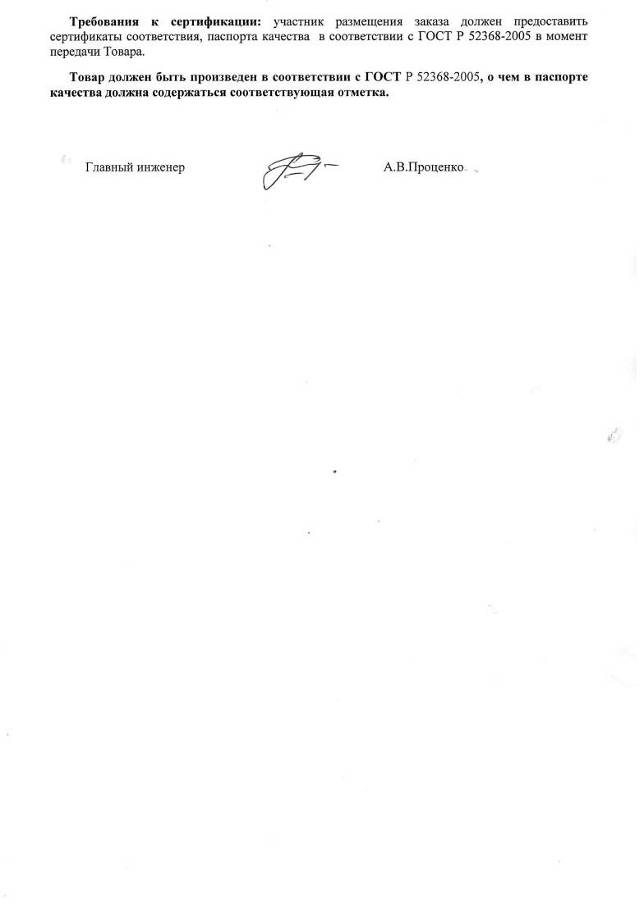 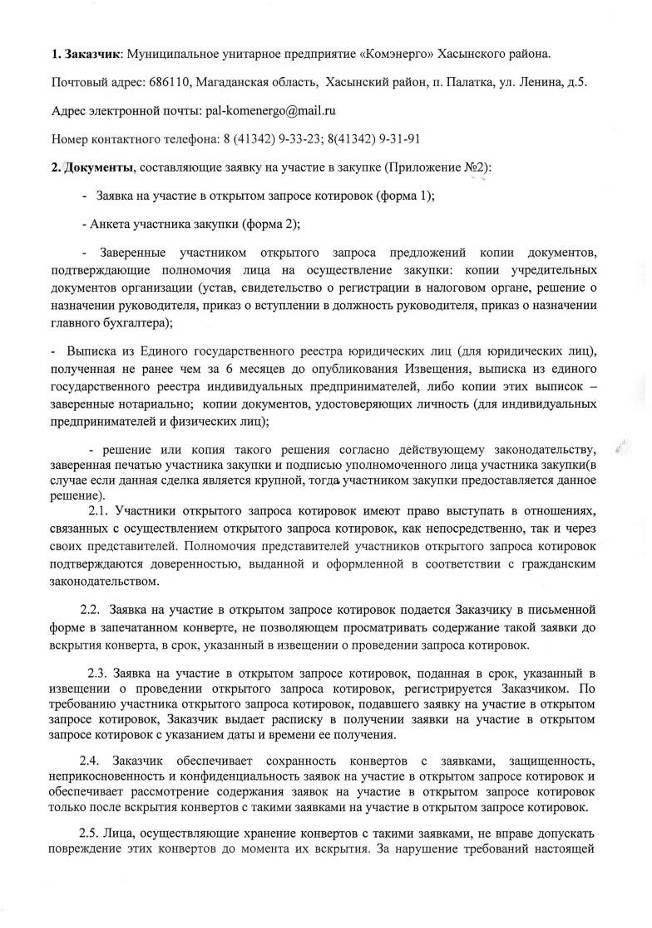 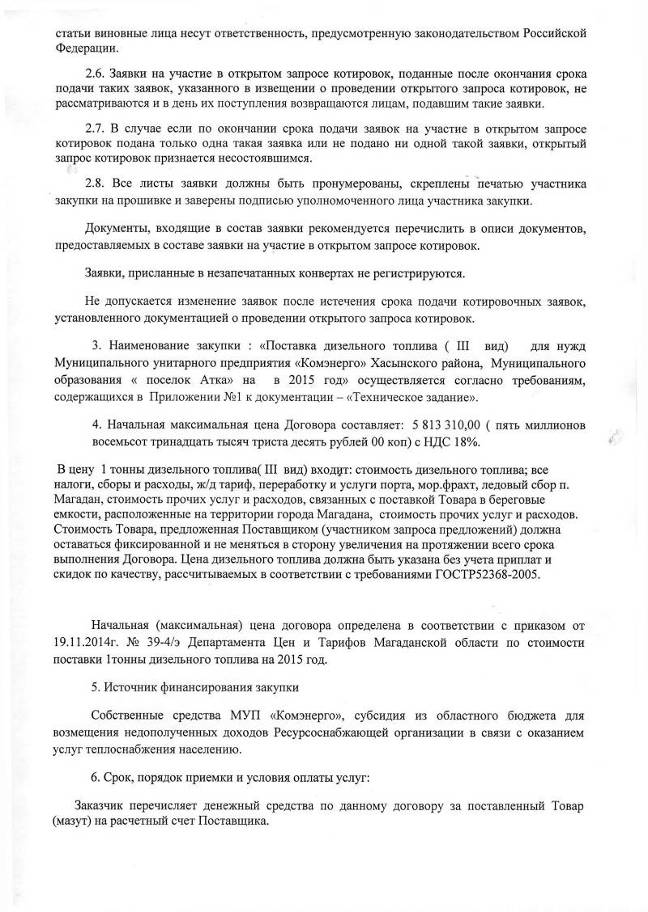 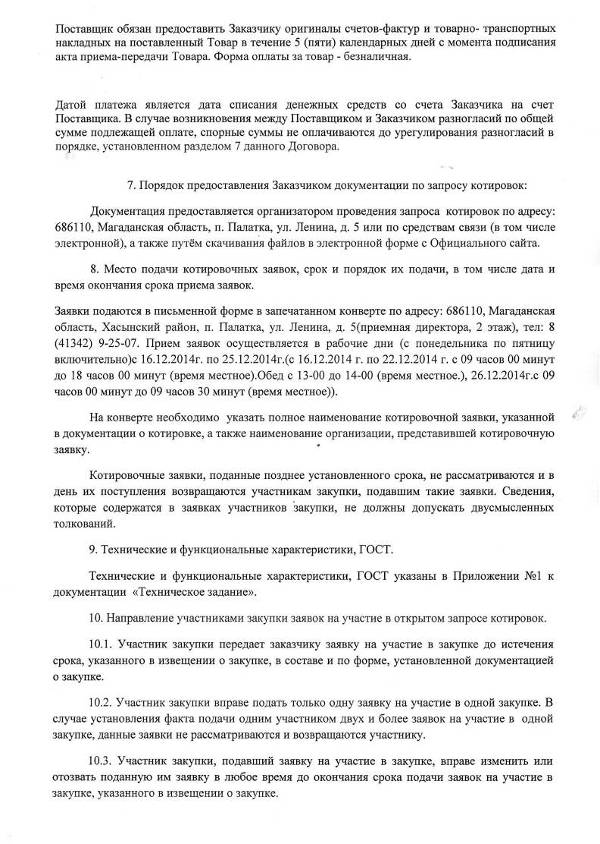 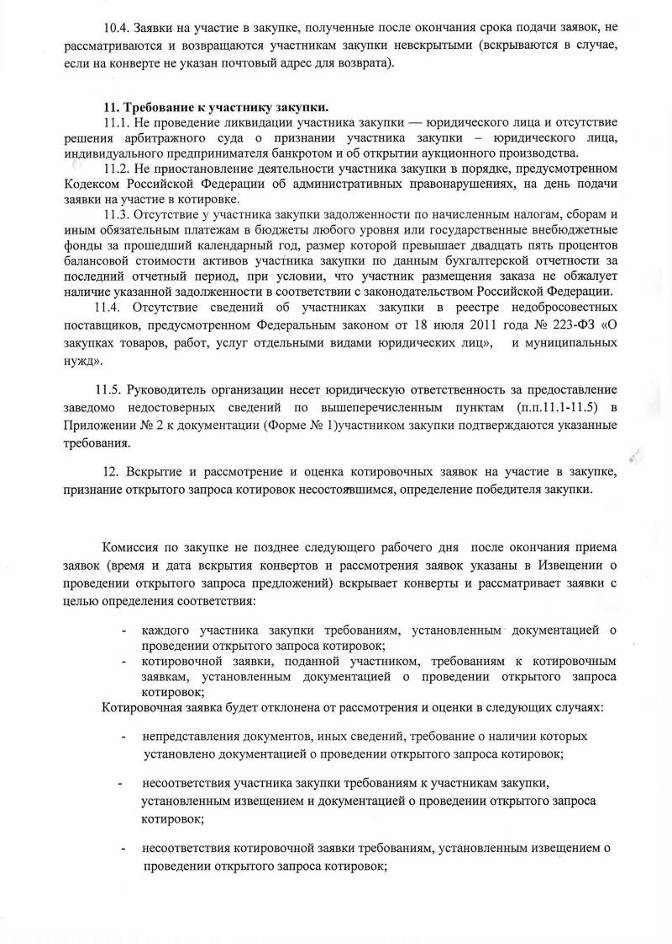 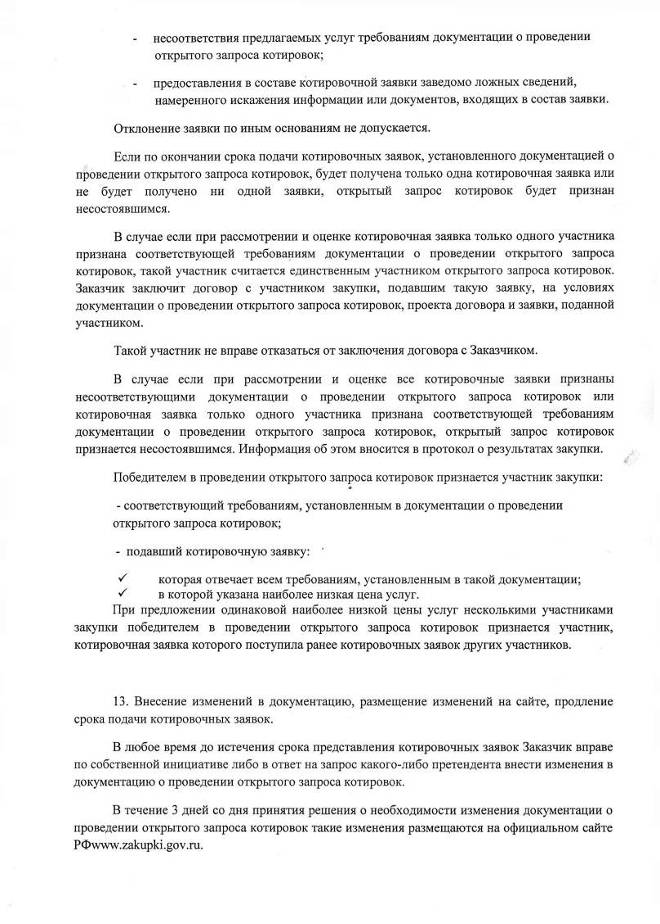 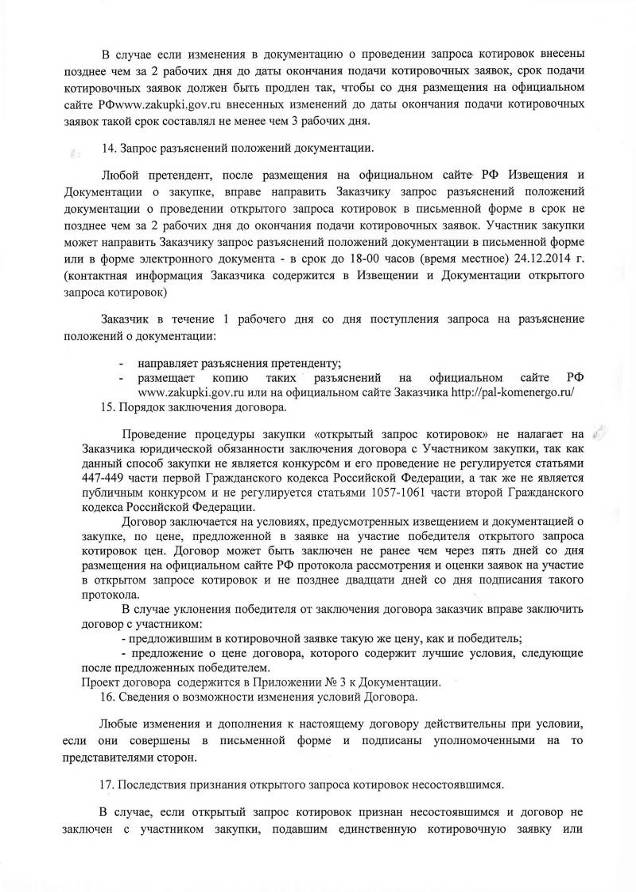 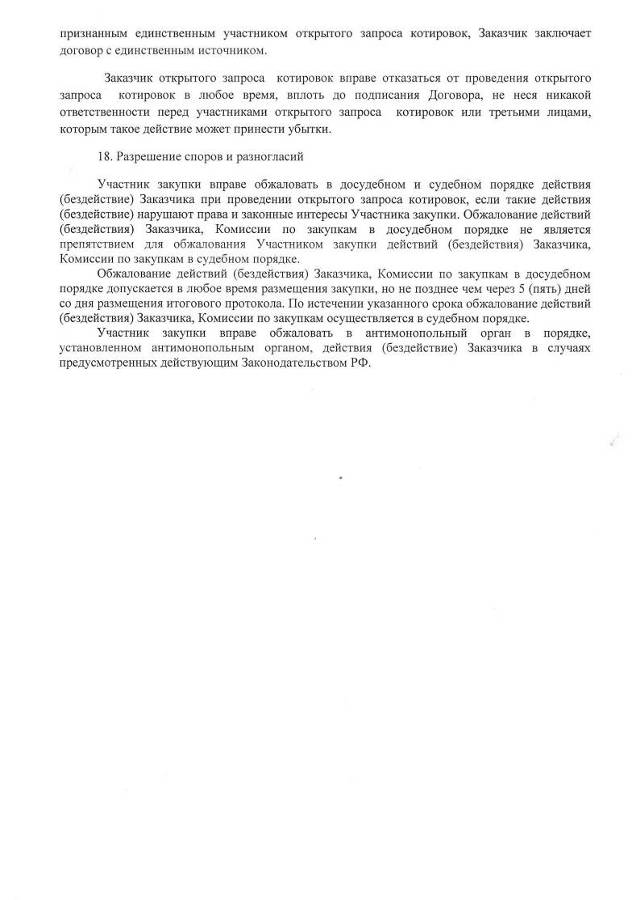 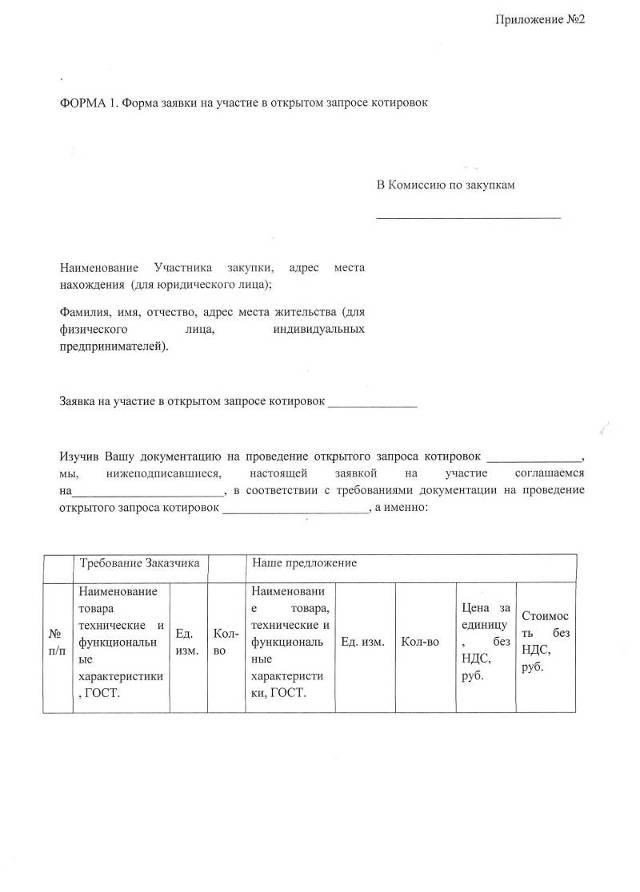 * Заполнить - поля обязательные для заполнения.Цена договора:	(прописью) рублей без учета НДС;	(прописью) рублей, НДС (18%);_____________ (прописью) рублей с учетом НДС.* Заполнить - поля обязательные для заполнения.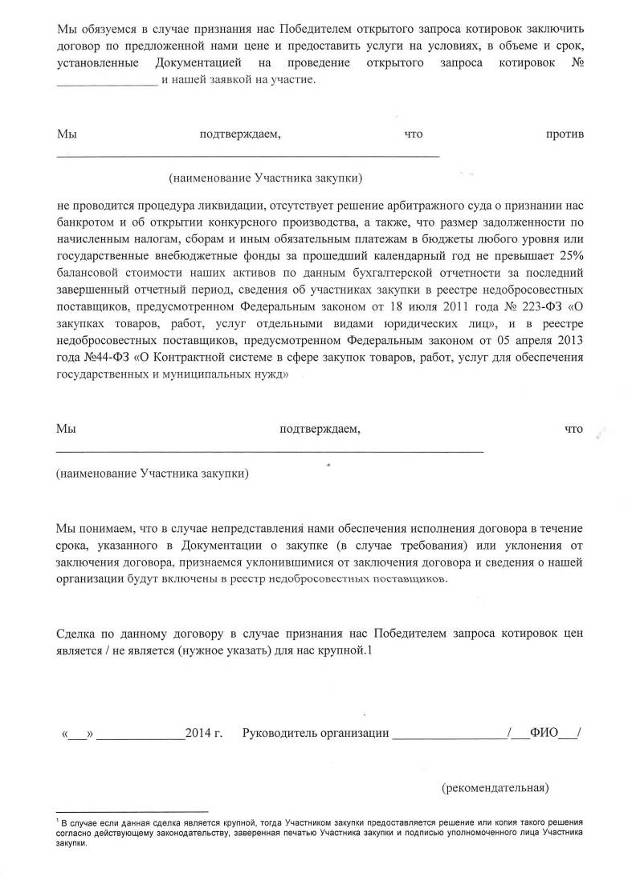 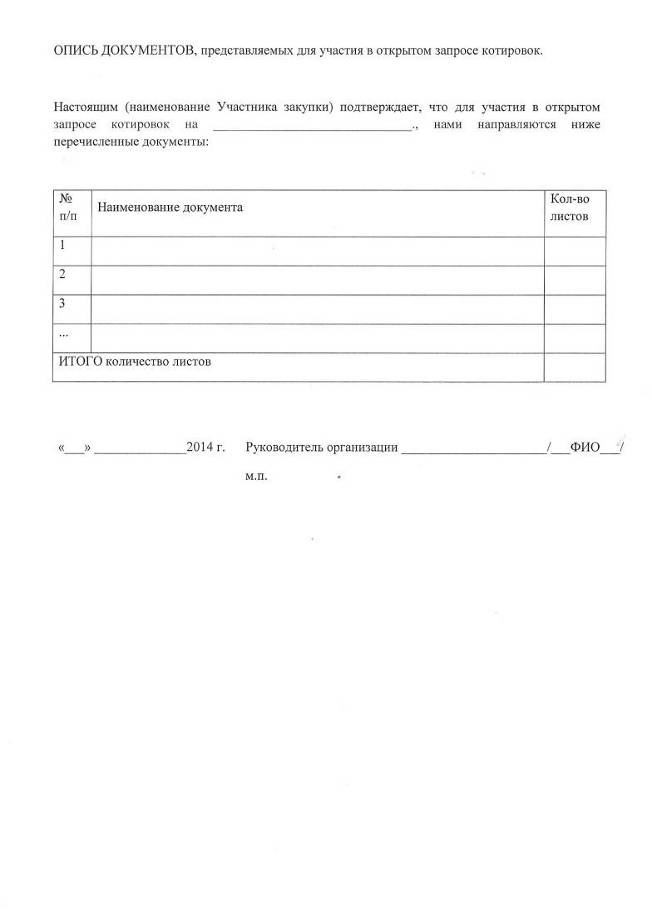 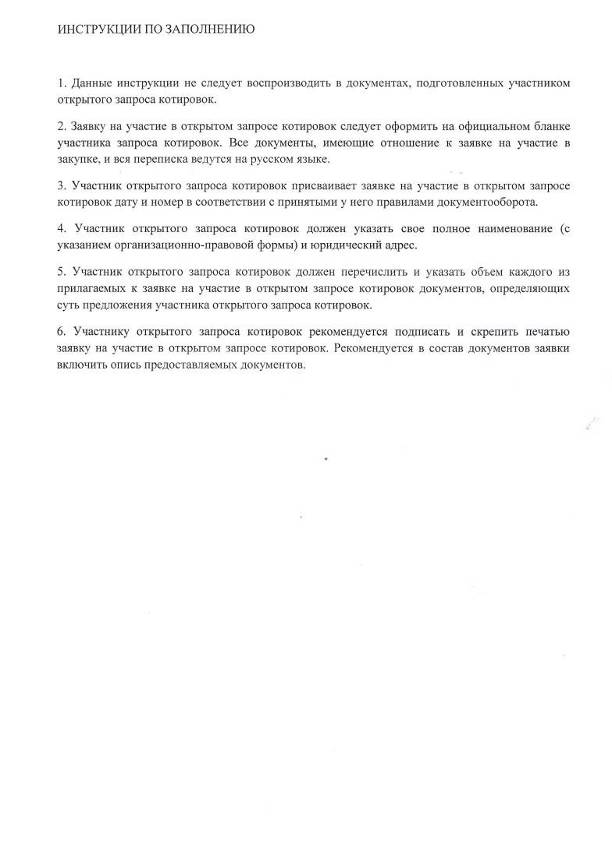 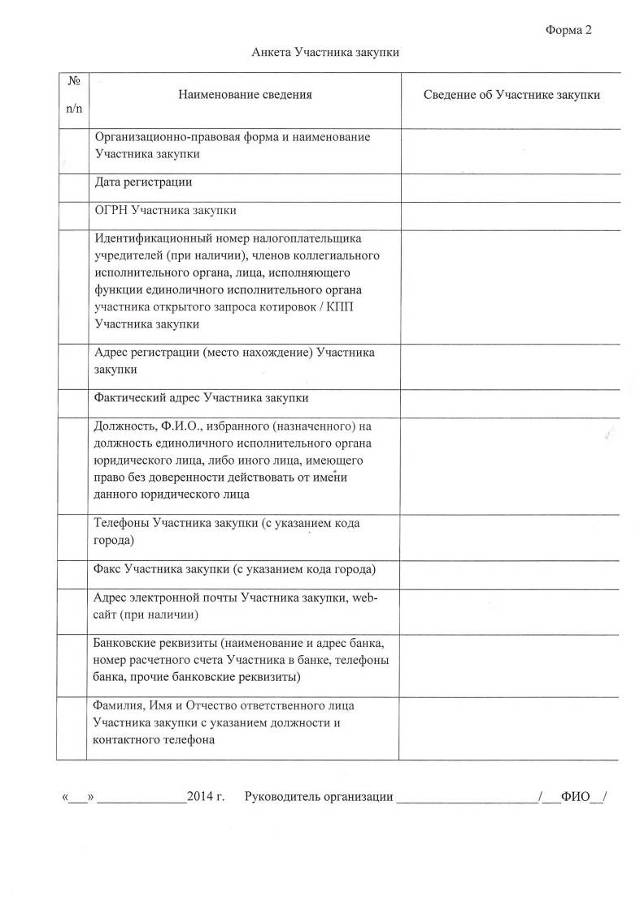 В соответствии1стребованиями,установленными вПриложении«Техническоезадание» кДокументации.тнт108,66ЗаполнитьЗаполнитьЗаполнитьЗаполнитьЗаполнитьИТОГО цена договора (без учета НДС):ИТОГО цена договора (без учета НДС):ИТОГО цена договора (без учета НДС):ИТОГО цена договора (без учета НДС):ИТОГО цена договора (без учета НДС):ИТОГО цена договора (без учета НДС):ИТОГО цена договора (без учета НДС):ИТОГО цена договора (без учета НДС):ЗаполнитьНДС (18%):НДС (18%):НДС (18%):НДС (18%):НДС (18%):НДС (18%):НДС (18%):НДС (18%):ЗаполнитьИТОГО цена договора (с учетом НДС):ИТОГО цена договора (с учетом НДС):ИТОГО цена договора (с учетом НДС):ИТОГО цена договора (с учетом НДС):ИТОГО цена договора (с учетом НДС):ИТОГО цена договора (с учетом НДС):ИТОГО цена договора (с учетом НДС):ИТОГО цена договора (с учетом НДС):Заполнить№ п/пТребование ЗаказчикаНаше предложение1Срок поставки товара: В соответствии с требованиями, установленными в Извещения и Документации.Заполнить2Место поставки товара : В соответствии с требованиями, установленными в Извещения и Документации.Заполнить3Форма, сроки и порядок оплаты товара: В соответствии с требованиями, установленными в Извещения и Документации.Заполнить4Требование к сроку гарантий, качество на товар:Заполнить